I Love Science Festival 2022Subsidieaanvraag formulier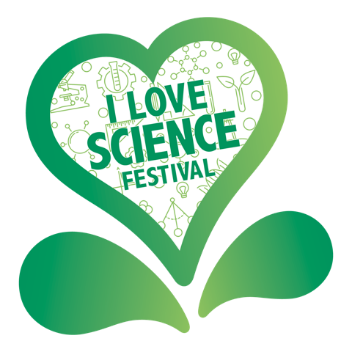 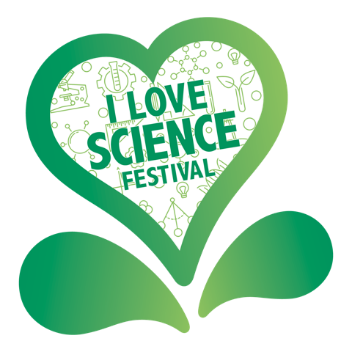 « Naam van je organisatie »« Naam van je project »Contactpersoon:Evy Ceuleerseceuleers@innoviris.brussels+32 2 600 50 56Gedetailleerd programma van het projectDoelen van het projectVerwachte impact op de sensibilisering, verspreiding of bevordering van wetenschap, technologie en innovatie.Gedetailleerd programmaBeschrijf het programma uitvoerig. De overeenkomst wordt opgesteld op basis van dit gedeelte.Geef in het geval van een project met meerdere partners een gedetailleerde beschrijving van het actieterrein van elke partner.Welke middelen stel je in het werk om je doelstellingen te behalen, welke pedagogische aanpak hanteer je?Beschrijf eventuele voorgaande edities en de berekende resultaten van het doelpubliek.